Zajęcia zdalne 22.10.20r.Witam cieplutko wszystkie dzieci i Rodziców!Temat zajęć: Moja twarz.Ćwiczenia warg i języka.Dzieci wykonują ćwiczenia, naśladując rodzica np.:                                                            − nadymanie policzków i powolne wypuszczanie powietrza nagromadzonego w jamie ustnej,                                                                                                           − nakładanie dolnej wargi na górną, a potem – górnej wargi na dolną,           − wykonywanie poziomych, wahadłowych ruchów od jednego do drugiego kącika ust, wysuniętym językiem,                                                                              − wysuwanie rozpłaszczonego języka na zewnątrz jamy ustnej i chowanie go.Zabawa ruchowa z elementem równowagi – WielkoludyRozrzucone  na dywanie kulki ze starych gazet, zgniecione wcześniej przez dzieci. Dzieci swobodnie spacerują między nimi. Na hasło: Wielkoludy, podnoszą najbliżej leżącą kulkę, kładą ją na głowie, prostują się, stają na palcach, unoszą w górę ramiona i wirują wokół własnej osi tak, aby kulka  nie spadła na podłogę.Oglądanie twarzy dzieci na obrazku.Wypowiedzi na temat ich wyglądu. Jaki mają kolor oczu, włosów, jaką mają minę?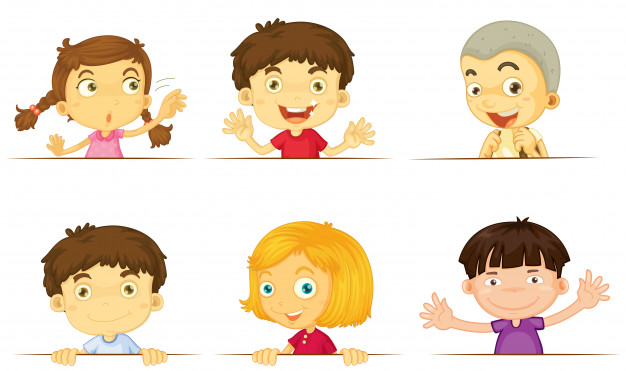 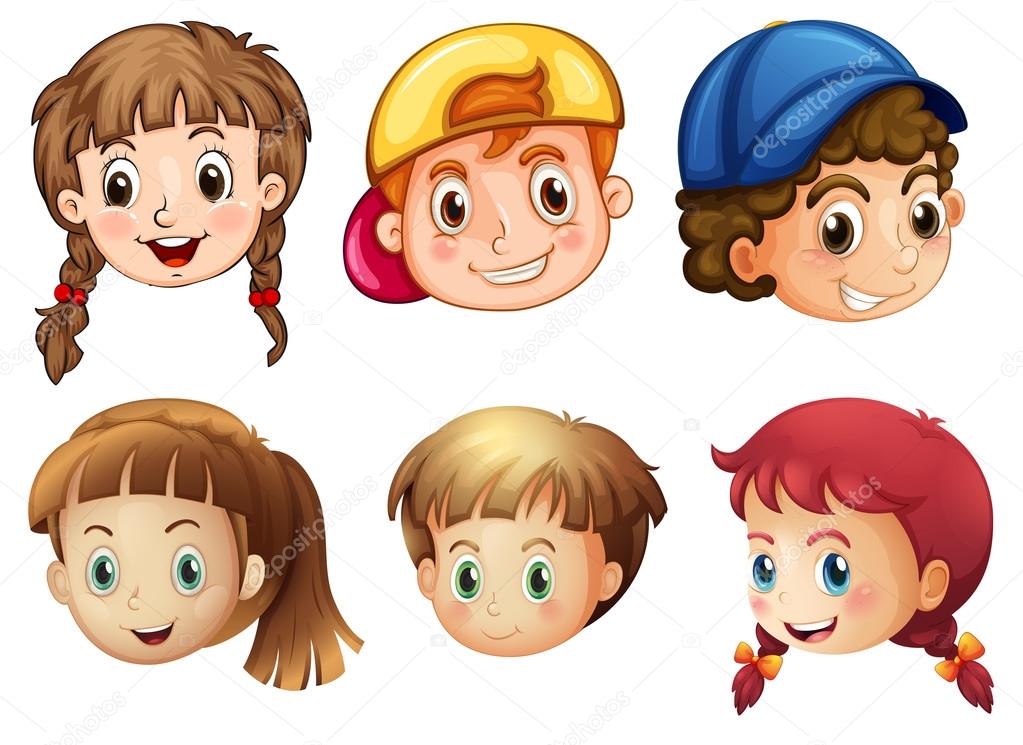 Oglądanie swoich twarzy w lusterkach.- Dotykanie wymienionych przez rodzica części głowy (oczu, uszu, nosa, czoła, brody, ust). Określanie koloru włosów. Nazywanie  części twarzy: brwi, rzęsy, usta, nos, policzki, broda, oczy. Określanie koloru oczu.Oglądanie ust. Próby określania czy są one szerokie czy wąskie. Przyglądanie się piegom,pieprzykom znajdującym się na twarzy.Moja twarz – ćwiczenia plastyczneKolorowanie  na odpowiedni kolor oczu, brwi, ust. Dorysowywanie włosów, kolorowanie całej twarzy. 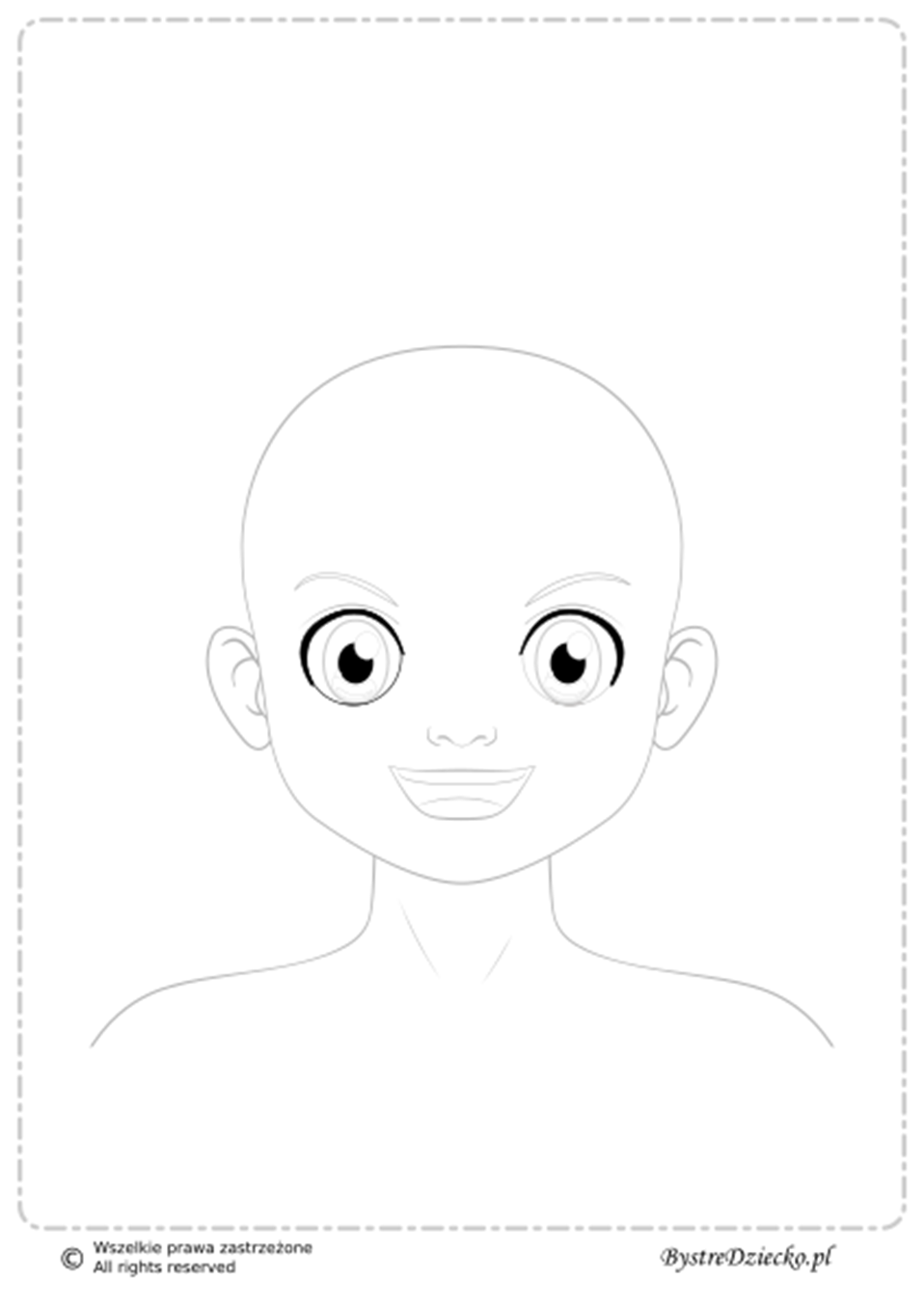 Rysowanie swojej ulubionej koleżanki i kolegi z grupy.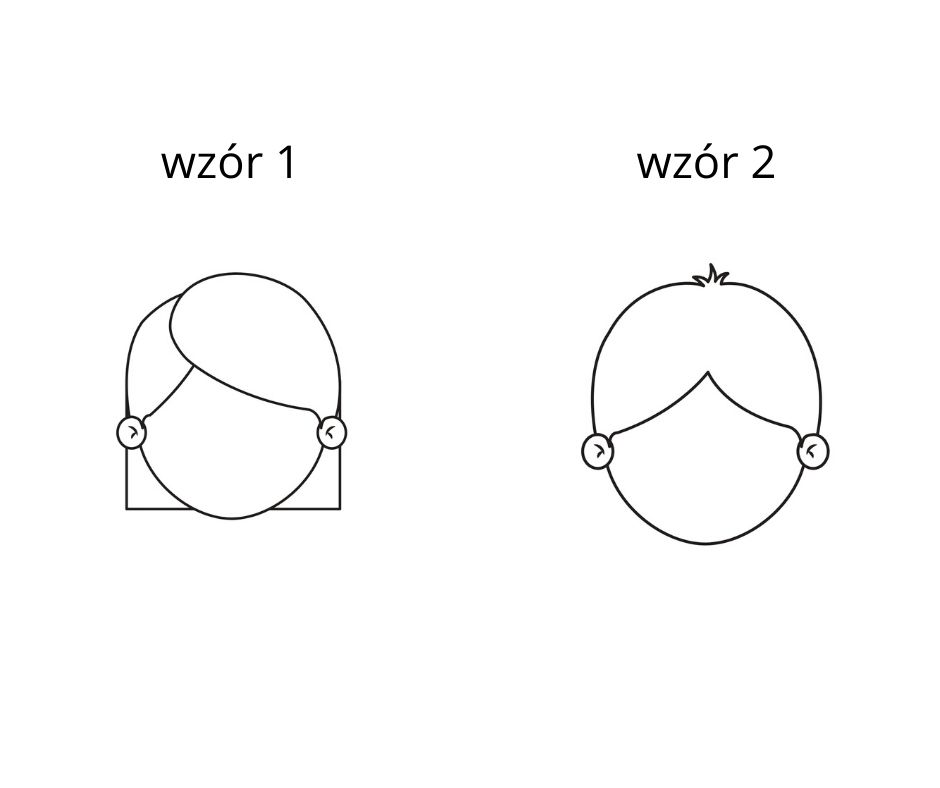 Zabawy na świeżym powietrzu• Zabawa ruchowa Wiatraczki.                                                                                            Rodzic stoi przed dzieckiem z chorągiewką w ręce wzniesionej w bok, wykonuje jeden obrót dokoła siebie i prosi dziecko, by zrobiło to samo. Przy ruchu drugą ręką wiatraczki obracają się w drugą stronę. Gdy wiatr cichnie (chorągiewka w dół), wiatraczki stoją spokojnie, a gdy wiatr wieje, obracają się wokoło.• Zabawa ruchowa Start! Stop!Dzieci poruszają się swobodnie po wyznaczonym miejscu na terenie ogrodu. Na sygnał – dźwięk gwizdka/ klaśnięcie, dzieci zatrzymują się i próbują się nie poruszać. Na hasło: Start! – dzieci ponownie mogą się poruszać.Ćwiczenia w wycinaniu.Wycinanie pasków z kolorowego papieru i układanie z nich dowolnych kompozycji. Nadawanie tytułów swoim pracom.Czekamy na zdjęcia waszych prac.Miłego dnia!